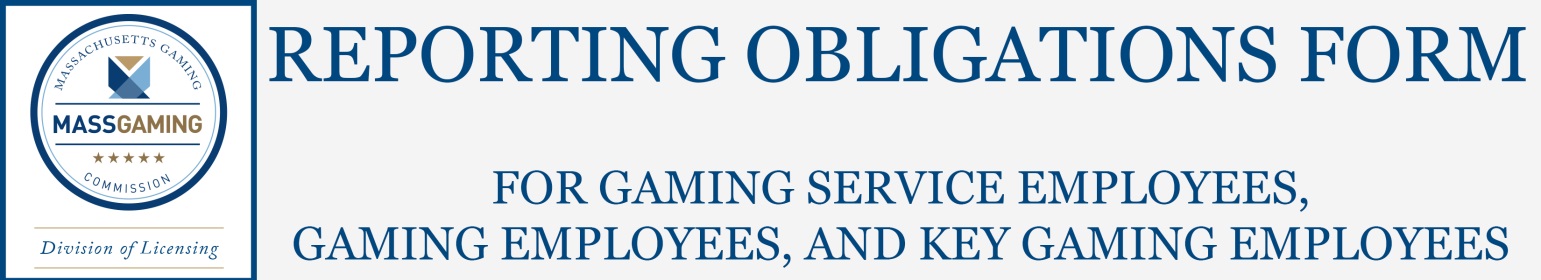 Individuals who are licensed or registered by the Gaming Commission have a continuing duty to notify and update the Commission within 10 days of the occurrence of:Any arrest, indictment, charge or criminal conviction in any jurisdiction;Any exclusion from any casino, gaming establishment or gambling entity in any jurisdiction;Any denial, suspension or revocation by a government agency in any jurisdiction of a license, registration or approval held by or applied for by the individual;Any discipline imposed by a government agency in any jurisdiction; and/orAny reports, complaints or allegations of which the individual is or should be aware involving conduct that could lead to criminal charges.YOUR INFORMATION		NAME:														GAMING LICENSE / REGISTRATION NUMBER:									DETAILS							DATE OF OFFENSE / INCIDENT: 											PLACE OF OFFENSE / INCIDENT:											GOVERNMENT AGENCY / POLICE DEPARTMENT:								CHARGE(S): 													DISPOSITION NARRATIVE (if applicable. Use reverse if necessary):																				Please attach copies of official documentation in your possession related to this incident. Documentation might include (but is not limited to) court paperwork, police reports, and/or correspondence from a government agency. Please submit this completed form to a Massachusetts Gaming Commission Agent at a gaming facility, via email to employeereporting.mgc@state.ma.us, fax to 617.737.8066, or by mailing it to: MASSACHUSETTS GAMING COMMISSION101 Federal Street, 12th FloorBoston, MA 02110ATTN: Division of Licensing